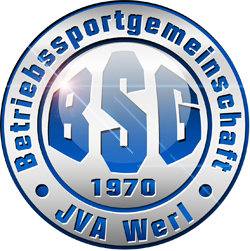 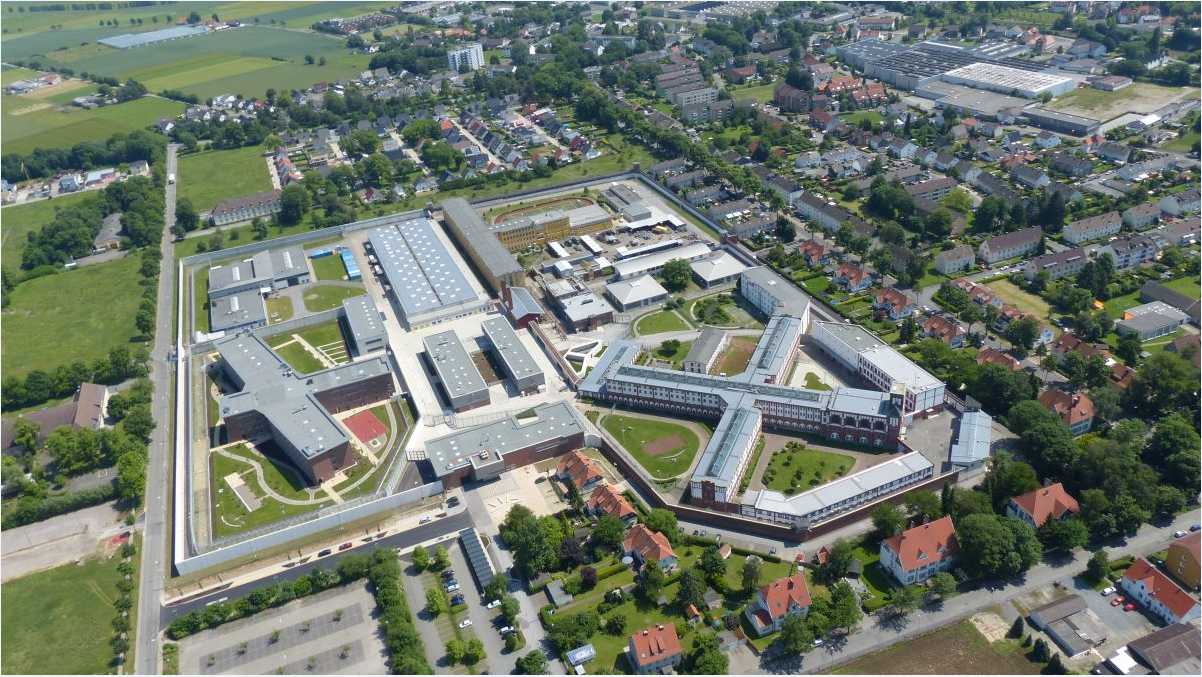 Einladung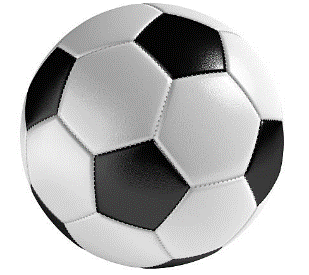 zum Fußballturnier „Kleinfeld“ 202317.06.2023Sportplatz am Bahndamm Weststraße 98, 59457 Werl- WestönnenLiebe Kolleginnen, liebe Kollegen,die Betriebssportgemeinschaft der JVA Werl möchte in diesem Jahr gerne ein Fußballturnier „Kleinfeld“ unter den Justizvollzugsanstalten des Landes NRW ausrichten. Hierzu laden wir Euch recht herzlich ein. Wir hoffen auf zahlreiche Anmeldungen bis zum 17.03.2023.Erst mit der Entrichtung des Startgeldes von 70€ pro Mannschaft wird eure Anmeldung verbindlich. Wir würden uns freuen euch am Turniertag um 830 Uhr begrüßen zu können, um dann um 900 Uhr in das Turnier zu starten. Gespielt wird auf einem Kunstrasenplatz im Modus 7 vs. 7 (1 TW, 6 Feldspieler).Nach Anmeldeschluss werden wir euch über die Gruppenzuteilung und den Turnierverlauf informieren. Speisen und Getränke (Kaffee, Kaltgetränke, Brötchen, Grillgut etc.) können zu moderaten Preisen erworben werden!Anmeldungen bitte via Email an: Matthias.Koehler@jva-werl.nrw.de oder Benedikt.Schumacher@jva-werl.nrw.deDie Startgebühr bitte unter Angabe des Verwendungszwecks Kleinfeld+Anstalt an folgende Bankverbindung überweisen:Betriebssportgemeinschaft JVA WerlIBAN: DE05 4145 1750 0036 0012 53BIC: WELADED1SOSFür Rückfragen stehen wir unter 02922/9812002 oder 02922/9812020 zur Verfügung.